09 сентября    приглашаем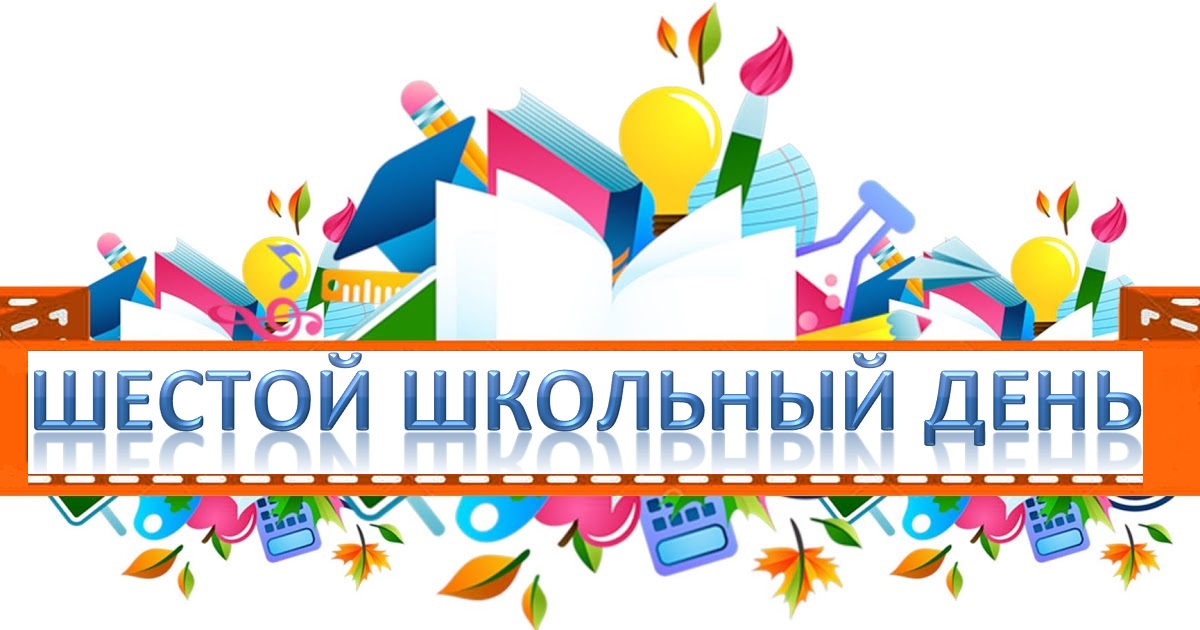 № п/пВремяНазвание мероприятияКл.Место проведенияОтветственный19.00-9.45Кружок «ЮПС»1.4Вишневский В.М.210.00-10.4511.00-11.45Кружок «Географы-краеведы»1.1Фалинская Т.Н.310.00-11.0011.00-12.00Соревнования «Школиада»56СтадионМицура А.М.Савенко М.Н.Кл. руководители411.00-11.45Библиотечный час   2 «Г»БиблиотекаБогдан О.П.511.40-12.25Кружок «Мой город»3.5Высоцкая Е.В.612.00-13.00Весёлые старты  4Спорт. площадкаКаменский А.Г.Кл. руководители712.00-12.45Кружок «Эколог»3.2Харланчук Н.П.812.00-12.45 Устный журнал «Привычки и здоровье»3 «А»5.7Кадол О.Н.912.00-12.4513.00-13.45Кружок «Патриот»1.4Вишневский В.М.1012.00-12.45Открытый разговор «Я и мое здоровье»9 «А»3.1Рудник Н.С.1112.40-13.2513.40-13.25Кружок «Краевед»Музейн.комн.Мешкова Н.П.1211.40-12.25Кружок «Мой город»3.1Высоцкая Е.В.1313.00-13.45Квест «Здоровый образ жизни – выбор молодых!»                                    7 конференц залМакаревич С.П.1413.00-13.45Час профилактики «Мир без наркотиков – территория жизни!»  10 «А»лингафонЧерняк О.Ю.1514.00-14.4515.00-15.45Кружок «Танцевальный»Актовый залШвед С.С.1614.00-14.45Выпуск газеты «ЗОЖ»7 «А»Комната активаПилипейко Е.Г.